Приложение №1ПОРТФОЛИООбщие сведенияНазвание учебного заведения и место его нахождения Институт (структурное подразделение)Год	поступления « »	______ 		год	окончания	« _» __________________________Специальность/направление подготовки (по диплому)______________________Направленность/специализация ___________________________________________Место работы (на момент заполнения анкеты)_______________________________Должность (на момент заполнения анкеты)E–mail  ________________________________________________________________Контактный телефон   __________________________________________________Выбранное направление подготовки для обучения по программам подготовки научно-педагогических кадров в аспирантуре и предполагаемая тема научно-квалификационной работы:Предполагаемый научный руководитель: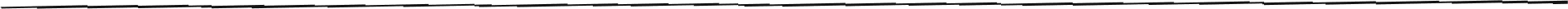 ФИО, ученая степень, ученое звание, должностьСведения о личных достижениях Научные публикацииОчное участие в научных конференциях, семинарахУчастие в научных исследованиях, подтвержденных грантовым финансированиемУчастие в конкурсах, олимпиадахКурсы повышения квалификации, стажировкиУчастие в выставкахПатенты, авторские свидетельстваИменные стипендииНаграды, премии, дипломыДополнительные сведения(информация предоставляется по усмотрению заявителя)Подпись соискателя   	 	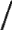 (фамилия, полностью), имя, отчество1.Фамилия  	2.Имя  	Место3.Отчество   	для4.,Дата рождения  	фотографии5.Образование№ р/рНазвание публикацииАвторы, в том порядке, как в публикацииИзданиеВыходные данныеИмпакт фактор по WosОбъемN°.НазваниеМестоДатаСтатусФормар/рконференциипроведенияпроведенияконференциипредставления(устныйдоклад.стендовыйдоклад)№Темагранта и период выполненияРуководитель Роль в грантеДелегированая  суммаСубъект, осуществляющий финансированиепроектаСостояние (заявка/ исполнение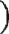 № р/рНаименование мероприятияМесто проведенияДата проведенияСтатус конференцииВид участия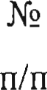 ТемаМесто прохожденияПериод прохожденияРезультат№р/рНаименованиеМестопроведенияДатапроведенияВыставленныематериалы, работыДостижение№п/пНаименованиеНомерДата регистрацииN.п/пНаименованиеЗаслугиПериод начисления№п/пНаименованиеЗаслугиДата получения